Презентация  образовательно-методической выставки – 2016Добрый день, уважаемые коллеги, гости  августовского  педагогического совещания!В  рамках совещания  приглашаем Вас посетить районную образовательно-методическую выставку «Муниципальная    система  образования:  опыт, инновации, творчество».Методическая  выставка стала доброй традицией в  системе  образования  нашего  района. Сегодня мы подведем итоги за учебный год и откроем новые звезды!Методическая  выставка - это пространство, наполненное  работой!  Это возможность громко заявить о себе, насущная необходимость поделиться открытиями и впитать опыт других.Методическая  выставка – это особый мир. Мир общения, соревнования, творчества, удач и находок.Выставка  располагается  в  фойе  МОУ «Чойская СОШ».Единственный путь, ведущий к знанию, - это деятельность. Б.ШоуВ  рамках выставки  своё  педагогическое    мастерство, профессионализм, индивидуальный  творческий  поиск  представили   педагогические  коллективы всех  образовательных  учреждений  района. Все учреждения показали свои  успехи  и  находки    в  реализации  федеральных  государственных  образовательных  стандартов  начального  общего  и основного  общего  образования, программно-методическое  обеспечение  образовательного  процесса.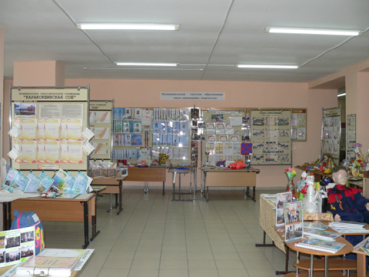 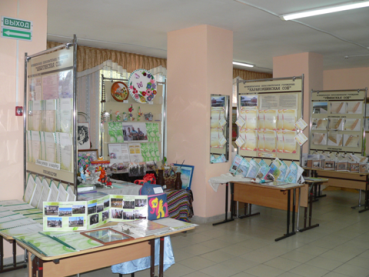 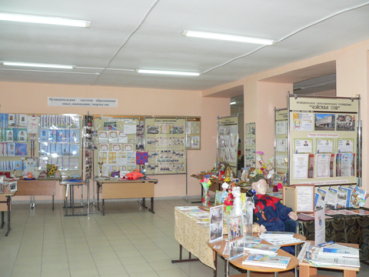 Детские сады представили  материалы в трёх  номинациях. Одна  из  номинаций «Наши  инновации». Здесь  представлен  эффективный  опыт  работы  детских  садов  по  реализации  ФГОС  ДО. Коллектив  детского  сада  «Тополёк» МОУ «Паспаульская  СОШ» отразил  опыт  работы  с  родительской  общественностью: представлены  сборники  родительских  собраний, консультаций, педагогические  проекты «Я  и  моя  семья», «Спасибо  бабушке  и  дедушке  за  их  Великую  Победу», программа  клуба  для  родителей  «Семейный  очаг».  Фотоальбомы рассказывают о традициях   детского  сада, дополнительном  образовании, предметно-пространственной  среде  и  жизни  групп.Номинация  детского  сада  «Сказка»  МОУ «Чойская СОШ»  знакомит  с тематическими  сборниками «Стажёрская  площадка», «Познание  начинается  с  удивления», «Удивительный  мир  мнемотехники», «КВН, как  одна  из  форм  обобщения  и  систематизации  знаний  детей», «Декоративное  оформление  предметно-пространственной  среды» 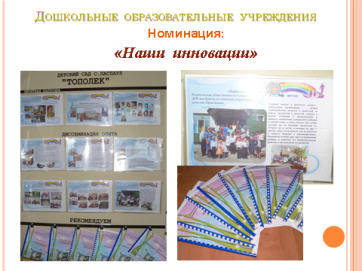 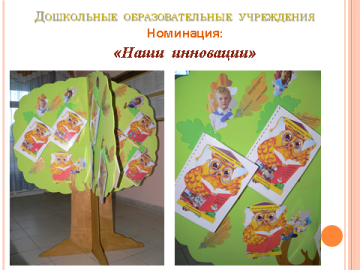 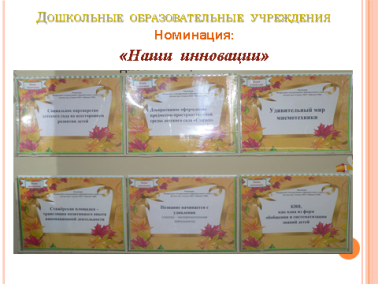 Выставка  детского  сада «Рябинка»  МОУ «Сейкинская  СОШ»  включает  мастер-классы  воспитателей, направленные  на  развитие  творческих   и  познавательных  способностей  дошкольников, конспекты  НОД, консультации  для  родителей.Детские  сады  «Медвежонок»  МОУ  «Каракокшинская  СОШ», «Чебурашка» МОУ «Ускучская  ООШ» предоставили фотоальбомы, сценарий  методического  семинара, опыт  по экологическому  воспитанию.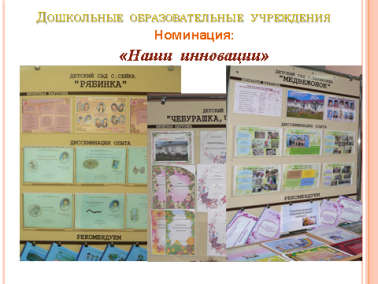 В  номинации  «Моя  творческая  тема»  все  воспитатели  из  детского  сада  «Сказка»  МОУ «Чойская  СОШ»  и детского  сада  «Тополёк»  МОУ «Паспаульская  СОШ» приняли  активное  участие. Представлены персональные  выставки  педагогов, которые  включают  проекты,  программы, конспекты  НОД, консультации, диагностические  материалы. В  материалах  отражены достижения  детей  и  педагогов.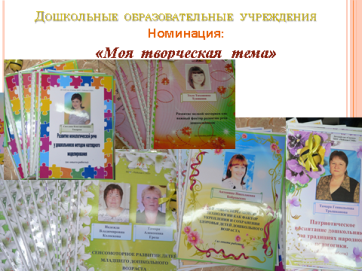 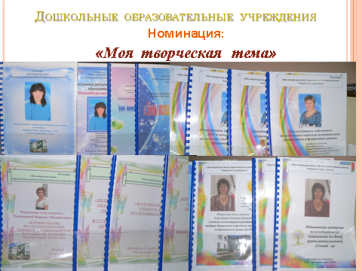 Также  в  номинации  «Моя  творческая  тема»  представлена    выставка  Мерзляковой  Н.В., воспитателя  детского  сада  «Солнышко»  МОУ «Ыныргинская СОШ»  и  опыт  работы  воспитателей  детского  сада  «Медвежонок»  МОУ «Каракокшинская СОШ»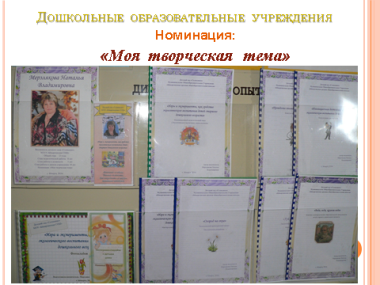 Школы представили  свои материалы в четырёх номинациях.  Номинация «Наши  успехи  находки»  МОУ «Чойская  СОШ» знакомит  с  достижениями   педагогического коллектива за  2015-2016  учебный  год. Здесь  можно  познакомиться  с  материалами  педагогов – победителей  конкурсов  профессионального  мастерства. Ежемесячные  информационно-методические  бюллетени  рассказывают  об  эффективном  опыте  педагогов  школы.МОУ  «Паспаульская  СОШ» предложила  сценарии   внеклассных  мероприятий, посвящённых году  литературы, материалы из  опыта  работы  педагога-психолога, методические  рекомендации  по  подготовке  к  ГИА  по русскому языку. Через  фотовыставку  можно  познакомиться  с  достижениями  объединения «Патриот»На  выставке  в  МОУ «Сейкинская СОШ»  вы найдёте, ставшие  традиционными  сборники «Педагогический  дневник». Сборники  выпущены   методическими  объединениями  учителей  начальных  классов, гуманитарного  и  естественно-научного  циклов.Педагоги МОУ «Каракокшинская  СОШ»  в  электронном  виде  представили  опыт  работы  педагога-психолога (коррекционно-развивающая  программа, коррекционные упражнения), электронный  сборник   уроков  и  дополнительных  материалов  по  курсу  ОРКСЭ, мастер-классы  по  руковделию.Сценарии уроков  и  внеурочной деятельности  представлены учителями МОУ «Ускучская  ООШ», МОУ «Уйменская ООШ», МОУ «Ыныргинская СОШ». На  выставке  МОУ «Ускучская  ООШ»  представлен  «Интерактивный  тренажёр  для   подготовке  к  ОГЭ  по  русскому  языку». 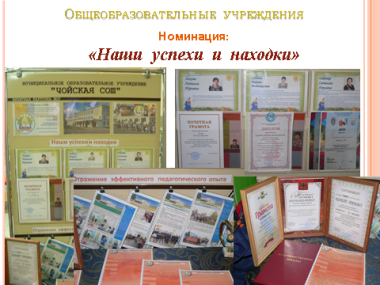 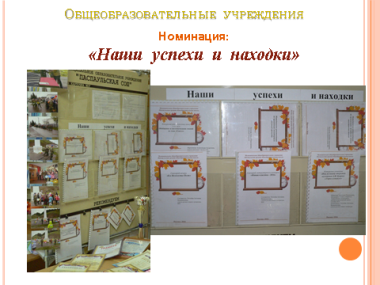 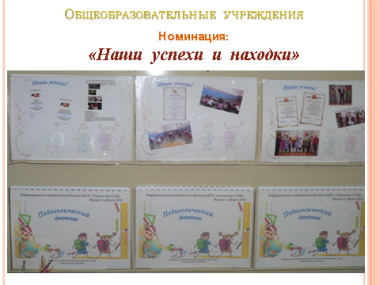 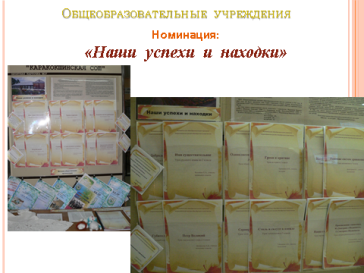 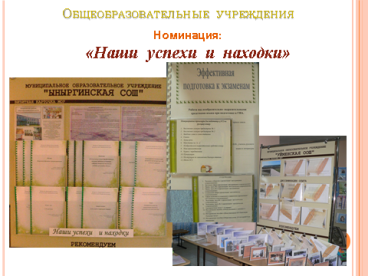 Работу  педагогов  ТГ «Поиск»  МОУ «Паспаульская СОШ»  отражает  персональная выставка «Моя  творческая  тема».Также  с  «Персональными  выставками  педагогов»  вы можете  познакомиться  в МОУ  «Каракокшинская  СОШ» (Рыбалева  А.И. –учитель  начальных  классов),  МОУ «Чойская СОШ» (Шипунова  О.М., классный  руководитель, Нохрина  Л.С., учитель  начальных  классов). 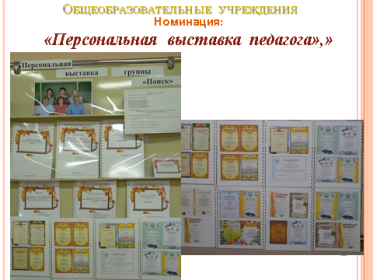 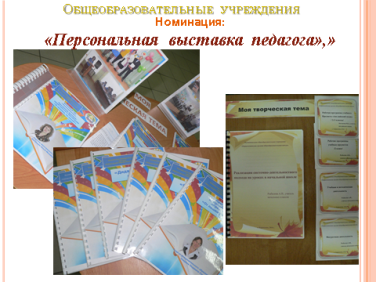 Номинация «Детская  общественная  организация»Заместителям  директоров  по  учебно-воспитательной  работе   и  старшим  вожатым  рекомендую  познакомиться  С  опытом  организации  деятельности  детской  общественной организации  МОУ  «Ыныргинская  СОШ»  и  МОУ  «Каракокшинская СОШ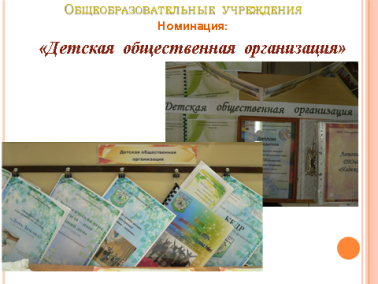 Номинация «Программно-методическое  обеспечение  дополнительного  образования»)   МУ ДО «Чойский  ЦДО»  включила  в  себя  программы  дополнительного  образования детей  и   серии конспектов  занятий  некоторых  объединений. Эффективность  подтверждена  результатами  работы  педагогов.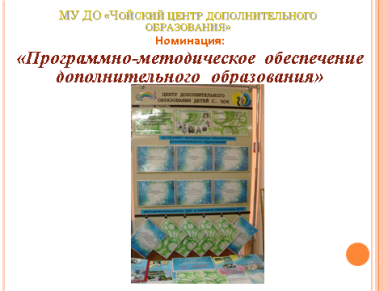 Номинация «Наши  успехи  и  достижения»  включает  информацию  о  достижениях, фотоколлаж  и  работы  обучающихся – победителей  конкурсов  различных  уровней: регионального, федерального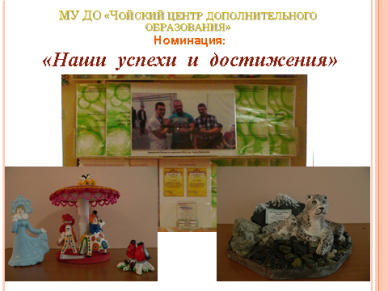 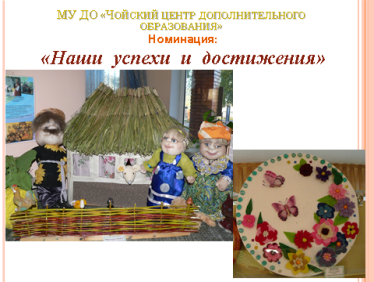 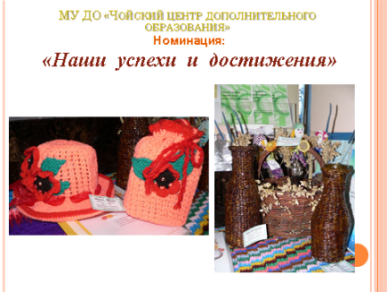 Наибольшую  активность  педагоги  проявили  в  номинации  «Страна  мастеров», в  которой  приняли  участие  все  образовательные  учреждения  района. Работы  выполнены  педагогами  в  различных  техниках  с  использованием  разнообразных  материалов.Наибольшее количество изделий  выполнено  в  технике  вязания  крючком  и  спицами:д/ с «Рябинка»,МОУ  «Паспаульская СОШ»,МОУ «Чойская СОШ»,д/с «Чебурашка»д/с «Тополёк», 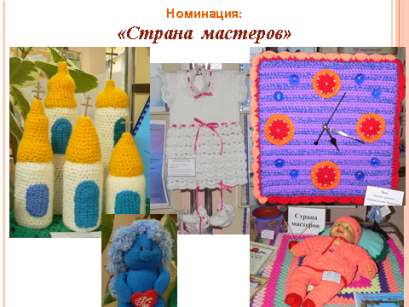 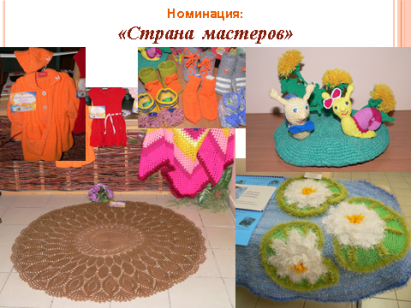 Оригинальные шкатулки  выполнила  воспитатель  д/с «Тополёк» Щербакова  Вера  Николаевна.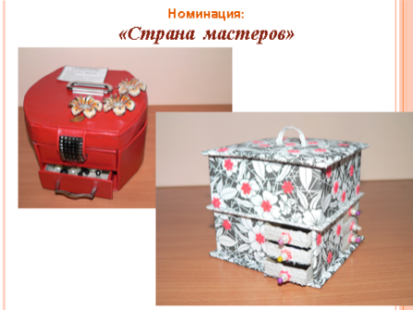 Панно в  различных  техниках  представили  воспитатели  д/с «Медвежонок», д/с «Сказка», д/с «Тополёк», д/с «Солнышко», д/с  «Чебурашка», д/с «Черемушки».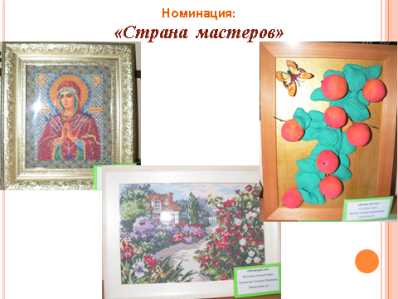 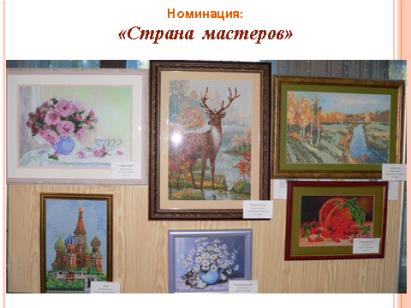 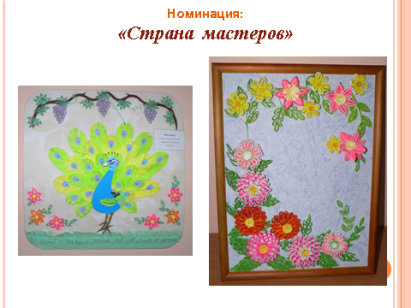 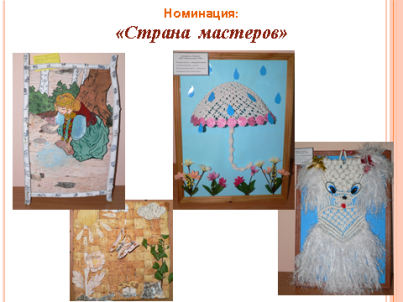 Воспитателем  д/с «Тополёк»  выполнен  объёмный  декоративный  объект  из  солёного  теста «Деревенский  дворик» 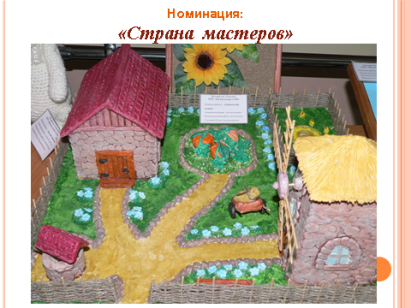 Работы  из  глины представлены  на  выставке  МУ ДО «Чойский ЦДО», д/с «Сказка», д/с «Черемушки»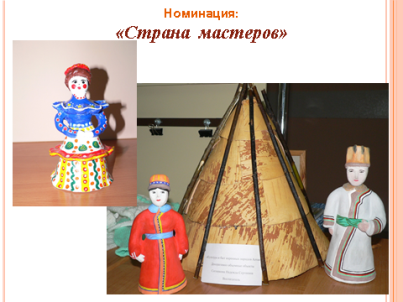 На  выставке можно  найти  много  идей  для  подарков, сделанных  своими  руками: ваза (декупаж), сувениры  из  бросового  материала, изделия , плетёные  из  газетных  трубочек и  т.д.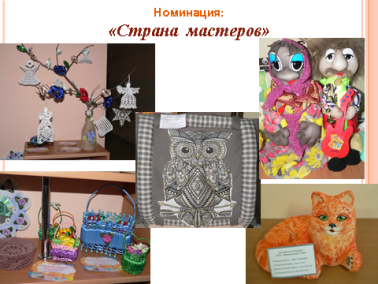 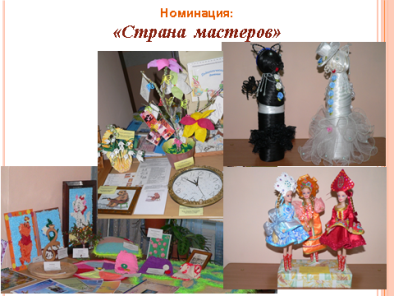 Работу выставки  будет оценивать жюри в составе:Рябова Ж.А., методист Холзакова  Л.И., методистВеретельникова  З.В., ветеран  педагогического  трудаИтоги выставки  будут представлены  во второй части педагогического совещания.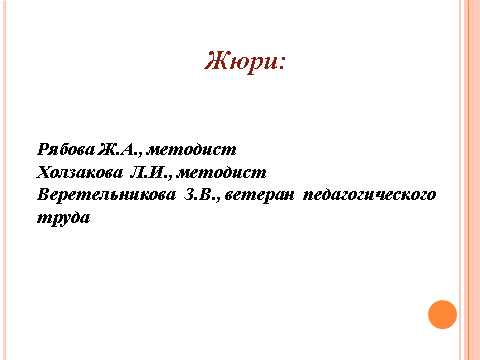 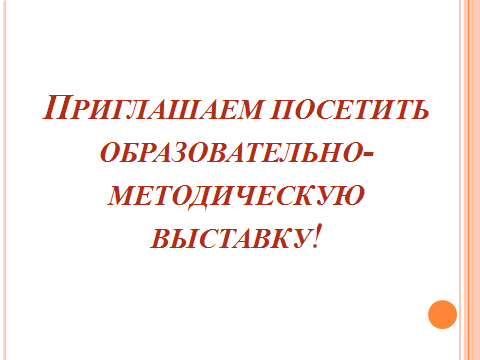 